KARNEVAL                         TÉMA:
     Z POHÁDKY DO POHÁDKY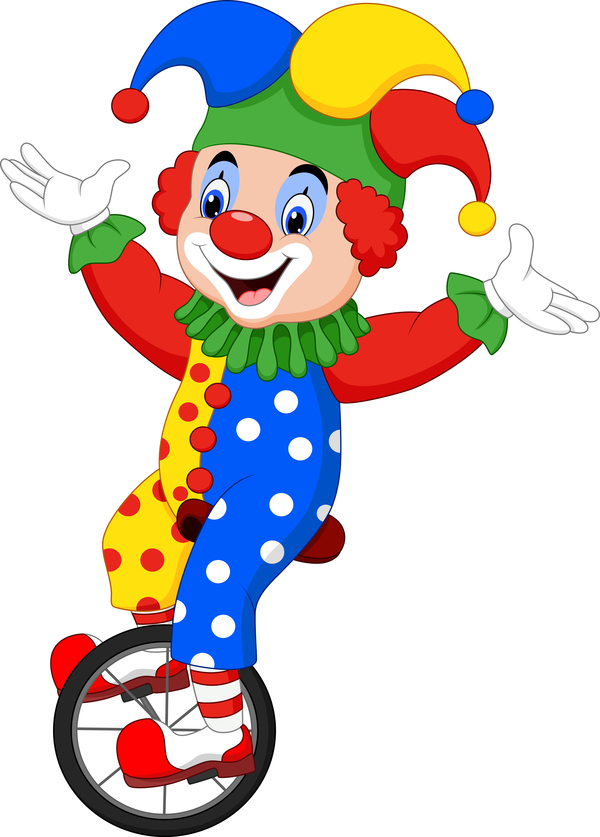 Kdy: 3. března 2019 od 14:00 hodinKde: V Lužanské hasičárněObčerstvení zajištěnoVstupné dobrovolnéTěšíme se na Vás - ZŠ a MŠ Lužany     Doufáme, že dorazíte a pořádně si to užijete!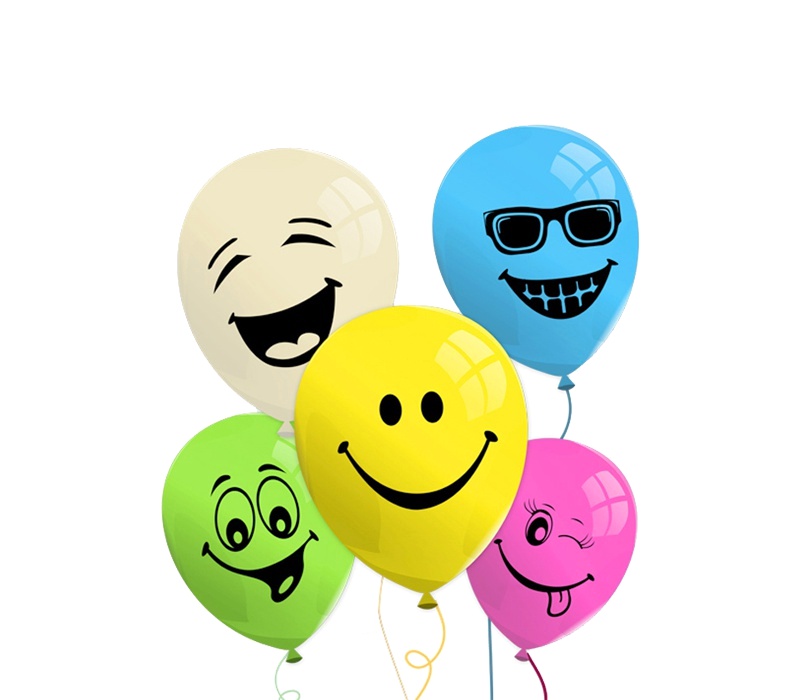 